Государственное бюджетное профессиональное образовательное учреждение«Шумихинский аграрно-строительный колледж»Конспект урокаПо дисциплине  «программное обеспечение»Образовательная технология: метод проектовТема  «Разработка дизайна макета общеколледжной газеты средствами программы  Publisher 2007»Группа № 125Вид урока зачет по теме « Издательские системы»Разработал преподаватель дисциплин профессионального цикла:  Казак Ю.Н.Шумиха, 2012Пояснительная запискаВ основе метода проектов лежит развитие познавательных навыков обучающихся, умений самостоятельно конструировать свои знания, умений ориентироваться в информационном пространстве, развитие критического и творческого мышления. Реализация метода проектов и исследовательского метода на практике ведет к изменению позиции преподавателя. Из носителя готовых знаний он превращается в организатора познавательной, исследовательской деятельности своих студентов.Метод проектов — это способ достижения дидактической цели через детальную разработку проблемы (технологию), которая должна завершиться вполне реальным, осязаемым практическим результатом, оформленным тем или иным образом; это  совокупность приёмов, действий обучающихся в их определённой последовательности для достижения поставленной задачи — решения проблемы, лично значимой для студентов и оформленной в виде конечного продукта.     Урок-зачет для 2 курса по теме «Разработка дизайна макета общеколледжной газеты средствами программы  Publisher 2007» с выполнением творческого проекта.  Метод проектов позволяет выйти за рамки простой практической работы и поработать над решением социально-значимой проблемы – частично исследовательской, информационной, практической. В данном случае проблема ставится преподавателем как  внешним заказчиком. Проект макета общеколледжной газеты  необходим для колледжа.  Самое главное, что вдохновляет студентов – это социальная значимость их работы.  Мини - проект выполняет все основные цели и задачи проектной деятельности, но выполняется в сокращенном виде. Преподаватель наводит обучающихся на формулирование значимой в исследовательском  и  в творческом плане проблемы.При работе над мини - проектом обсуждения минимальны,  выполняется самостоятельная работа по разработке творческого проекта  и защита  готовых  проектов. Конспект урокаДата_________________Группа № 125Предмет: Программное обеспечениеТема «Разработка дизайна макета общеколледжной газеты средствами программы  Publisher 2007»Тип урока: урок контроля и коррекции знаний, умений и навыков обучающихся.Вид урока:   - зачёт по теме «Издательские системы»Цели урока:•	Определить уровень знаний по теме «Издательские системы» и умений по созданию буклетов, брошюр и газет в  программе  Publisher 2007  •	воспитание информационной культуры у обучающихся, самостоятельности, внимательности, аккуратности, дисциплинированности, усидчивости.•	развитие познавательных интересов, навыков работы на компьютере, самоконтроля, умения самостоятельно добывать информацию.Оборудование: проектор, компьютерный класс.План урока:I.	Орг. момент. (1 мин) II.	Проверка и актуализация знаний. (2 мин) III.	Теоретическая часть. (5 мин) IV.	Практическая часть. (25 мин) V.	Защита проектов. Вопросы учеников (10 мин) VI.	Д/з (1 мин) VII.	Итог урока. (1 мин) Ход урока.I. Орг. момент.Приветствие, проверка присутствующих. Объяснение хода урока.II. Проверка и актуализация знаний.Несколько уроков мы упорно изучали  программу    Microsoft Publisher . Это издательская программа, позволяющая легко создавать печатные материалы (буклеты, листовки и т.д.) на профессиональном уровне. Основной целью разработчиков Microsoft Publisher было предоставить людям, имеющим небольшой опыт в области дизайна, средство для создания профессионально оформленных публикаций. Основным элементом документов Publisher, как и других издательских систем, являются текстовые полосы набора . Publisher содержит исчерпывающий набор профессиональных инструментов для решения сложных издательских задач и Вы в этом убеждались неоднократно, когда создавали листовки, буклеты.Сегодня Вам предстоит ответственная миссия - самостоятельно разработать  макет общеколледжной газеты  III. Теоретическая часть.Обратите внимание на эти особенности:1. Publisher упрощает процесс создания публикаций, предоставляя сотни профессиональных макетов для начала работы. 2. Все публикации состоят из независимого текста и элементов рисунков, которые предоставляют неограниченные возможности в создании макета страницы.3. Вся работа в Publisher организуется на специальном поле, которое можно назвать “монтажным столом”. Его особенность – это возможность одновременного размещения на нем различных материалов для верстки: текстовых блоков, рисунков 4. Количество страниц, необходимое для вашего издания, неограниченно, можно сверстать целую книгу. Есть возможность дублирования отдельных элементов страницы: колонтитулов, колонцифр, графического оформления, колонок на другие страницы изданияIII. Практическая часть.План работы над проектом1.	Самостоятельно выбрать макет и название газеты;2.	Придумать заголовки для заметок;3.	Разместить текстовую, графическую информацию  «монтажном столе»;4.	Выбрать шрифт для текста и заголовков, цветовое оформление.5.       Оформить содержание газеты по необходимости8.	Подумать о защите своего проекта (что, как и почему вы сделали)Физкультминутка для глаз.  Движение глазами вправо-влево по 5 раз. Движение глазами вниз - вверх по 5 раз. Зажмурить глаза, открыть, посмотреть вдаль 5 раз.IV.  Защита проектов. Вопросы студентов.Совместный просмотр всех макетов, прослушивание комментариев к ним, указание достоинств и недостатков (работают все студенты). Ответы на вопросы  обучающихся.V.Д/з: Оформить памятку по теме: Основы работы в программе PublisherVI. Итог урока.Подведение итога урока. Выставление оценок.Сегодня на уроке мы показали свои знания, умения и навыки по созданию макета общеколледжной газеты,  работали с информацией  и создали творческий проект – макет общеколледжной газеты ШАСК, которая будет издаваться в нашем колледже.Самый хороший макет сделал Кузьмин Константин.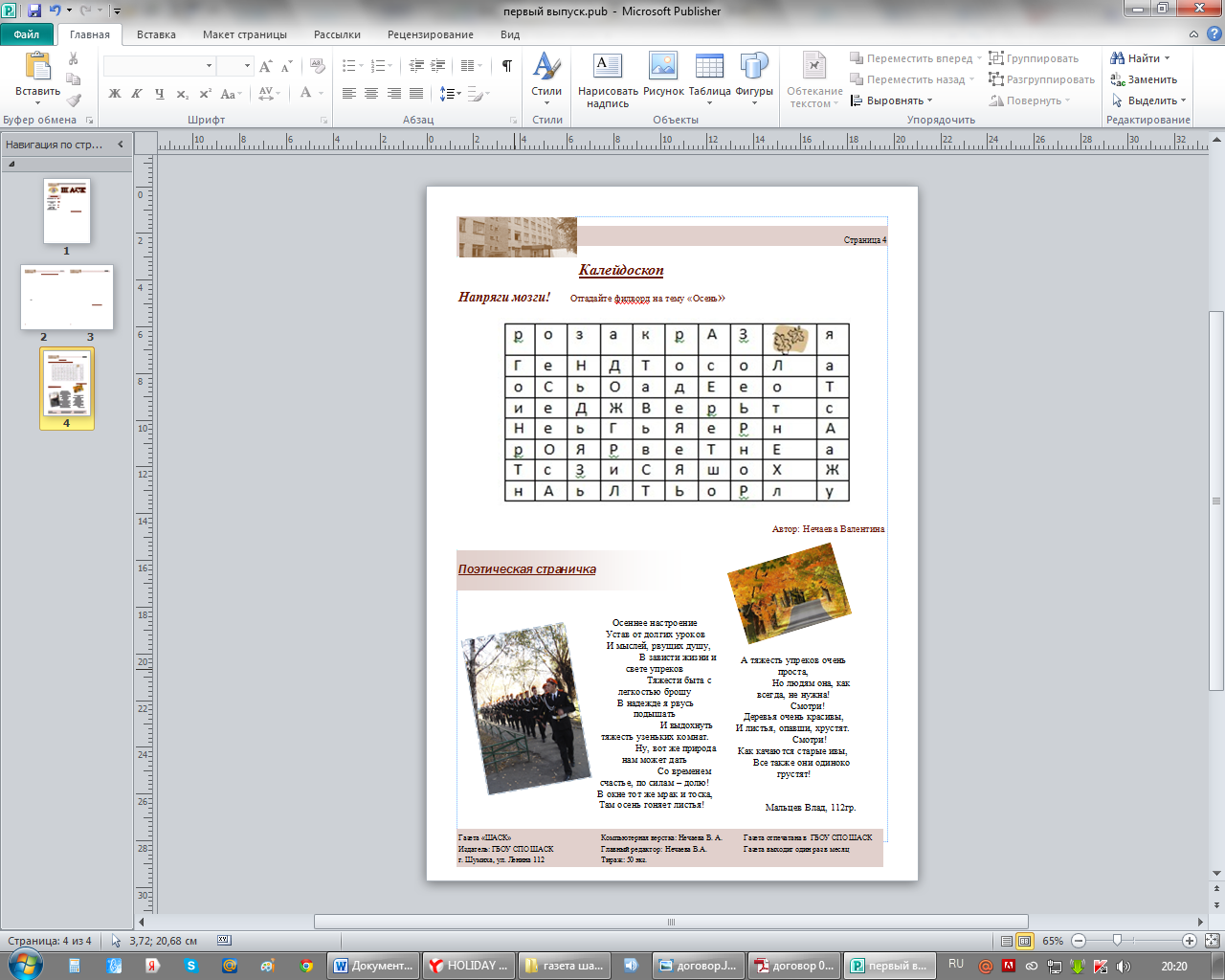 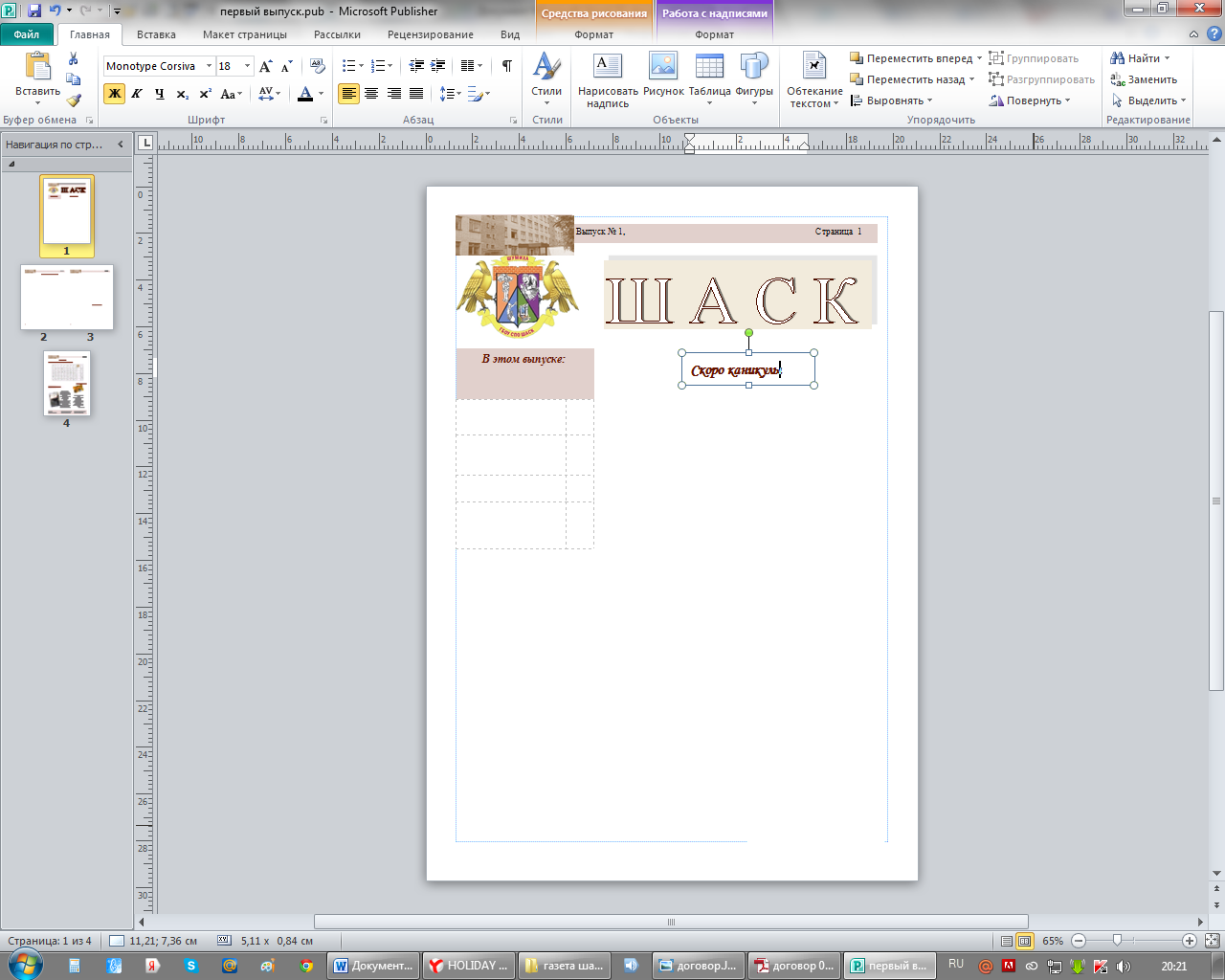 Рис.1 Пример макета и образец страницы газеты «ШАСК»